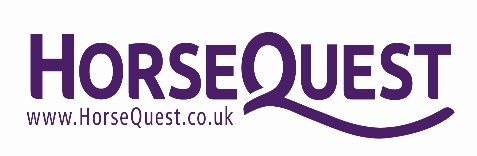 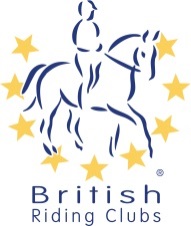 British Riding Clubs Area 13Arena Eventing Qualifier70cm, 80cm, 90cm,100cmSUNDAY 20th FEBRUARY 2022COOMBELANDS  E Q U E S T R I A N   Stane Street (A29), Pulborough, West Sussex RH20 1BQOrganising Club: West Sussex Riding Club  HELD UNDER BRC RULES 2022CLASS 1:	70 cms Section A:	Mixed Junior and/or Senior Team Section B:	IndividualsCLASS 2:	80 cms  Section A:  Junior Individual & Team Qualifier Section B:  Senior Individual & Team Qualifier  CLASS 3:	90 cms  Section A:  Junior Individual & Team QualifierSection B:  Senior Individual & Team QualifierCLASS 4:	100cm Section A:	Mixed Junior and/or Senior Team Section B:	IndividualsAll classes Qualifying and Non qualifying for the National competition, but qualifiers, must have completed the entry to BRC 21 days in advance of the event, see below to qualifyENTRY FEES:       Individual £25   Team £100  ENTRIES TO:      Oona Hickson, Five Acres, Prinsted Lane, Prinsted , Nr Emsworth PO10. Or email to entrieswsrc@outlook.com   07932733332– text only please no callsBank transfer entries only to: West Sussex Riding Club (transfers via your club entry please, not individual competitors) West Sussex Riding Club, Sort code 60-03-08; Acc No: 47225750 Prelim Entry to BRC represents a commitment to enter the competition. Only simple changes to teams will be permitted after times have been published (ie no reconfiguration between teams.)BRC Preliminary entries to close on 28 January 2022
Area Entries and entry closing date (to West Sussex RC) by Monday 11 February 2022Championships are at Aston Le Walls 11-13 March 22. (please note we have agreed with BRC to notify of qualifiers after this competition which comes after the official closing date)Clubs will be required to supply one named helper per team (if you enter 3 teams you will be required to supply 3 helpers on the day) *The organisers may not need all helpers but will confirm at the point of issuing timesSTARTING TIMES: TIMES WILL BE ON THE  BRC AREA 13 WEBSITE www.brcarea13.org.uk   OR FACEBOOK PAGE FROM THURSDAY 17 February 2022 Team Managers please note that passports and flu vaccination status will be checked at the event so you need to ensure that all competitors have influenza vaccination records, for both team and individual competitors.  Please ensure that the name of the entered horse matches with the name on the Flu Vac Certificate and that you allow sufficient time for the certificate to be checked on the day No changes will be allowed on the day in the event of Flu Vac failures. The horse must have been vaccinated within one year and 21 days of the date of the official BRC competition (qualifier or championship) but must not have been vaccinated in the 6 days before the competition. For full vaccination rules please refer to your BRC handbookRIDERS:    If riding two horses/ponies please highlight on entry form. Competitors must supply their own number bibs, and run off own numbersThe organisers reserve the right to refuse any entry.  PARAMEDICS WILL BE IN ATTENDANCE & VET ON CALLHATS & BODY PROTECTORSEveryone mounted, whether competing or not, must wear an appropriate hard hat (to comply with current BRC Rules).  The hat must have a BRC/BE/PC hat tag (available from Secretary at the event). Dress as for FOTH Challenge (XC dress) Back protectors to a min of 2009ENTRY FEES, WITHDRAWALS AND CANCELLATION DUE TO CIRCUMSTANCES BEYOND OUR CONTROLIn the event of abandonment entry fees will be returned less an administration fee of £10 per entry.  Clubs are liable to pay the entry fee for all entries as per their prelim entry to BRC, except in the case of abandonmentDISCLAIMER OF LIABILITYNeither the organizers, Area 13 Riding Club Officials, nor Coombelands EC accept any liability for any accidents, injury, illness or damage to horses, owners, riders, spectators, ground or any persons or property whatsoever.   COVID-19 RULESGovernment guidelines must be maintained at all time at any RC activity or event, whatever is the government advice at the time of the event. Most importantly, anyone displaying COVID-19 symptoms, however mild, should stay at home. Anyone who has been in contact with someone that is showing symptoms should stay at home. Anyone considered vulnerable should stay at home.  Please only attend with one groom/helper to limit the amount of people on the showground – park vehicles at a 5m distance or more and always maintain and observe social distancing measures at all time and respect the stewards who may enforce measures on the day.HEALTH AND SAFETYThe Organisers of this event have taken reasonable precautions to ensure the health and safety of everyone present.  For these measures to be effective, everyone must take all reasonable precautions to avoid and prevent accidents occurring and must obey the instructions of the Organiser and all the Officials and stewards.  You are politely requested to comply with the requests of any Riding Club Official or other Official, in order to ensure the safety of yourself and others, while attending the event.Horses can easily be frightened and can be dangerous.  Members of the public are requested to keep clear from horse areas/lanes and to avoid behavior that might alarm horses. Dogs must be kept on a short lead at all times. Emergency Services must have access to all parts of the event site at all times and members of the public must not park vehicles so as to obstruct access..It is a condition of acceptance of your entry that you have read, and agree to abide by the above rules and requests.We expect competitors to compete in their class and leave the venue. We will have the results posted as soon as possible and rosettes will be posted to each riding club. These may not be available on the day.British Riding Clubs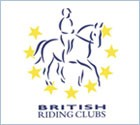 Horsequest Arena EventingArea Entry Form 2022Please write clearlyRESULTSRiding ClubAreaClass and Team Name (Sen/Jun)RiderHorse Membership No.INDIVIDUAL RIDERSTeam Manager  NameSend to:  Oona Hickson , Five Acres, Prinsted Lane, Prinsted Nr Emsworth PO10 8HSOr entrieswsrc@outlook.com 07932733332(text only)Bank transfer West Sussex Riding ClubTeam £100, Individual £25 Plus postage £2.50 each competitor for results and rosettesSort code 60-03-08 Acc No: 47225750 I agree (on behalf of the competing members) to be bound by the rules of British Riding Clubs, and the rules as set out in the  schedule.  I have checked that all horses’ flu vaccinations are correct.Signed___________________________________________Date____________________________________________ AddressSend to:  Oona Hickson , Five Acres, Prinsted Lane, Prinsted Nr Emsworth PO10 8HSOr entrieswsrc@outlook.com 07932733332(text only)Bank transfer West Sussex Riding ClubTeam £100, Individual £25 Plus postage £2.50 each competitor for results and rosettesSort code 60-03-08 Acc No: 47225750 I agree (on behalf of the competing members) to be bound by the rules of British Riding Clubs, and the rules as set out in the  schedule.  I have checked that all horses’ flu vaccinations are correct.Signed___________________________________________Date____________________________________________Tel/emailSend to:  Oona Hickson , Five Acres, Prinsted Lane, Prinsted Nr Emsworth PO10 8HSOr entrieswsrc@outlook.com 07932733332(text only)Bank transfer West Sussex Riding ClubTeam £100, Individual £25 Plus postage £2.50 each competitor for results and rosettesSort code 60-03-08 Acc No: 47225750 I agree (on behalf of the competing members) to be bound by the rules of British Riding Clubs, and the rules as set out in the  schedule.  I have checked that all horses’ flu vaccinations are correct.Signed___________________________________________Date____________________________________________